Llangan Community Council - Cyngor Cymuned a Llangan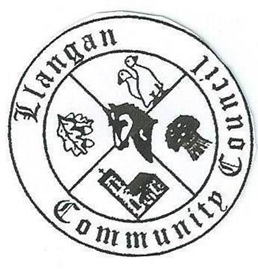 COUNCIL SUMMONS The next Ordinary General Meeting will be held via Zoom on Tuesday 1st December 2020 at 7:00PMAGENDAKevin ProtheoreClerk to the Council										December 20201.Welcome, record of councillors present and apologies for absence2.Disclosure and confirmation of declarations of interest3.Yr Efail field play area: Resolution of adoption issues (In attendance officers of the Vale of Glamorgan Borough Council)4To receive minutes of 3rd November 2020 Ordinary General Meeting5.To consider any Matters arising from the 3rd November 2020 Ordinary General Meeting not covered elsewhere in the agenda6.Public session7.To consider Police matters8.To consider County Council Matters9.Highway issues: priority proposals10.Village Greens proposals: update 11.Cwrt Canna: Lettings policy 12.To consider Community Centre Reports on Llangan and Treoes Halls including Llangan extension13.LCC defibrillators: Update14.To consider the Clerk’s report including matters of a financial nature15.Planning matters16.To consider any correspondence and associated replies required 17.Treoes Allotments: Update18.To receive any announcements from Councillors19.Date and time of next meeting 